The 9th Annual Meeting of The Comparative & Continental Philosophy Circle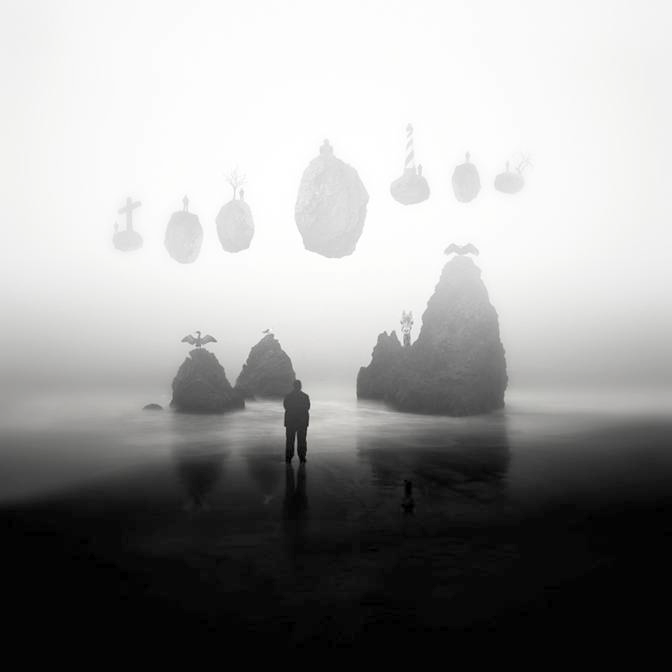 Nathn L. Wirth, A Series of Dreams, (http://www.nlwirth.com)March 20-23, 2014Hyatt, Santa Barbara, CaliforniaCo-sponsored by the Department of Philosophy,                              Loyola Marymount UniversityThursday 6PM, March 20Welcome RemarksPresidential Address: “Coming to an Edge: Our Unique Own and the Mother Discipline”David Jones, Kennesaw State UniversityPlenary Session I – Keynote PresentationIntroduction: Julia Jansen, National University of Ireland, CorkPresentation: “Thinking on the Edge” / Edward S. Casey, Stony Brook  UniversityFollowed by ReceptionFriday 8:30-10AM, March 21ADeath, Movement, Utopia: Reactivating Memory and Hope through Walter Benjamin and Ernst Bloch / Bonnie Sheehey, University of OregonRepetition and Revolution - A study on the temporality in Deleuze and the Book of Changes / Boram Jeong, Duquesne UniversityBBeyond Dialectic: Kierkegaard and Zen on the Self, Immanence, and Transcendence / Bryan Kimoto, Loyola Marymount UniversityHeidegger and Freud on the Ground of Logical Negation / Will Britt, Loyola Marymount University Friday 10:15-11:45AFrom Moses to Mu: The contributions of John Cage to Zen music and Zen ideas / Bill Martin, DePaul UniversityThe Architecture of Space and Time: Designing the City of Nietzche’s Overhuman / Nigel Thomas, Nigel Thomas Architecture LTDBElemental Cross-Currents: Sallis and Tibetan Buddhism / Michael Schwartz, Georgia Regents UniversityBeyond Representation: The Exorbitant Image in the work of Jean-Luc Nancy and John Sallis / Walter Brogan, Villanova UniversityCNietzsche’s Task and the Problem of Socratism in The Birth of Tragedy / Vinod Acharya, Seattle UniversityPost-modern Philosophy of Tanabe Hajime and William Desmond: A Comparative Overcoming of the Previous Age / Takeshi Morisato, University of LeuvenLUNCH 11:45-1:15Friday 1:15-2:45AA Place for Time?: Aristotle and Schelling on Nature and Time / Chelsea C. Harry, Southern Connecticut State UniversityProlegomena to Monstrous Philosophy or Why it is Necessary to Read Schelling Today / Peter Warnek, University of OregonBSo I Don’t Need Ethics if I’m Enlightened?: Husserl and Bankei on the Possibility of Ethical Action / Mary Jeanne Larrabee, DePaul UniversityThe Mahayanist Habit-Body: A Phenomenological Reading of Ethical Habituation in the Lojong Tradition / Jessica Locke, Emory UniversityCThe Philosophy of Japanese Wartime Resistance: The Kyoto School and Confucian Revolution / David Willams, National University of Ireland, CorkAn Examination of the Individual: Watsuji Tetsuro’s and Charles Taylor’s Communitarianisms / Eric E. Hall, Carroll CollegeFriday 3-4:30APlenary Session II - PanelOn John McCumber's On Philosophy: Notes from a CrisisChair: Dana S. Belu, California State University   Jason M. Wirth, Seattle University / Philosophy in Crisis Mode                        David Storey, Boston College / Beyond the Ivory Tower                                  Julia Sushytska, Pacifica Graduate Institute / Anomalous Ontology: On the       Significance of MeticsRespondent: John McCumber, UCLAFriday 4:45-6:15AThe Power to be Virtuous: East vs. West / Ryan Arnott, Loyola Marymount University Liberation through Love of Fate: An Interpretation of Bhakti Yoga in the Post-Theophany Chapters of the Bhagavad Gītā / Geoff Ashton, University of Colorado at Colorado SpringsBDerrida and Kant on Hospitality / Hank Southgate, University of Wisconsin, MadisonThe Animal Beginning of Human History: Derrida’s Final Engagement with Kant / David Alexander Craig, University of Oregon CDependent Origination and the Being-in-Common of Singularities / Brian Schroeder, Rochester Institute of TechnologyMemory and Countermemory: For an Open Future / Martin Beck Matustik, Arizona State University8:15 PM ReceptionFeaturing:Dance Performance: "Apsara Aali" - Lavani (a Marathi folk tradition)Sai Bhatawadekar, University of Hawaii at ManoaSaturday 8:30-10, March 22ARethinking Affectivity in Aristotle and Heidegger / Marjolein Oele, University of San Francisco“Weiwuyoushen (as I have a body),” Our Bellies Need Attention: A Lesson from Daodejing on the Interconnectedness of Physical Needs and the Social Body  / Kyoo Lee, John Jay College, CUNYBWho is Nishida's Thou? The Role of the Other in Nishida's Corpus / Elizabeth McManaman Grosz, University of OregonBelonging to the World: Nishida vs. Heidegger and Merleau-Ponty on Perceptual Truth / David W. Johnson, Boston College CAn Account of Introspective Self in Xunzi’s Retrospective Li礼 - Analysis on “Mourning for Dead” / Jifen Li, Nanyang Technological University (Singapore)Becoming The Authentic Self: Zhuangzi and David Hume / Clinton Carl, Loyola Marymount UniversitySaturday 10:15-11:45ANishida and Radical Cosmopolitanism/ Bret W. Davis, Loyola University MarylandPoetry: Conjunction of Time, Experience, & Expression / Michiko Yusa, Western Washington UniversityBSimone Weil: Radical Theses in the Void / Lissa McCullough Dogen as resource for contemporary feminism/ Erin McCarthy, St. Lawrence CDreams and Psychosis in the Fragments of Heraclitus / Jessica Mayock, CSU San Marcos  Love, Loss, and Finitude / Robert D. Stolorow, Institute of Contemporary PsychoanalysisLUNCH 11:45-1:15Saturday 1:15-2:45AFrom A Sexuate Identity to Self-Affection: A Middle Voice from Luce Irigary and Zhuangzi / Robin R. Wang, Loyola Marymount UniversityHeidegger, Feminism, and Pornography / Natalie Nenadic, University of KentuckyBIn the Road with the Other: Phenomenological Notes on Levinas and What We Owe Animals and the Earth / Elizabeth Sikes, Seattle University Thinking, Walking, and Rambunctious Mountains: Dogen, Leopold and “Invasive” Species / Gerard Kuperus, University of San FranciscoCEnlightenment in this Very Embodied Existence - Badiou's Kierkegaard, Kukai, and the Moment of the Encounter / Joel KQ Chow, University of Arizona (and Farhan M. Idris, National University of Singapore )The Core of Embodiment:  Hara (“gut”) and Koshi (“hips”) in Japanese Philosophy / Bradley Park, St. Mary's College of MarylandSaturday 3-4:30AClaims and Disclaimers: Schopenhauer and the Cross-Cultural Enterprise / Sai Bhatawadekar, University of Hawaii at ManoaWandering from the Beginning: on Nietzsche's Trans-Asiatic Eye / Daniel Coyle, Birmingham-Southern CollegeBFeminizing Hegel’s Antigone: A Reception History of Nineteenth and Twenty-First Century Essays in Ethics and Politics / Louis A. Ruprecht, Jr., Georgia State UniversityDeployments of Sexual Violence: Beauvoir, Sade, and the case of Ariel Castro / Shannon M. Mussett, Utah Valley University CFrom Ethic to Aesthetic: Re-Approaching the Zany Zen of the Rinzai School / Andrew K., Whitehead, Kennesaw State UniversityThe Sensuous Knowing in Kant’s Aesthetics / James Risser, Seattle UniversitySaturday 4:45-6:15ASpatiality and Governmentality: Philosophical notes on Hybridity, Distributed Power, and the Agency of Software (or: Ceci n'est pas une tweet…) / Timothy H. Engström, Rochester Institute of Technology The Phenomenological Reduction: On the Practice and Ethos of Transcendental Philosophy / Julia Jansen, National University of Ireland, CorkKenosis, Dynamic Sunyata, and Weak Thought: Abe Masao and Gianni Vattimo / Thorsten Botz-Bornstein, Gulf University (Kuwait)No Totality, No Resistance / Apple Zefelius Igrek, Oklahoma State UniversityCNeglected Sources of Heidegger's Language: Schopenhauer, Plotinus, Hebrew / Robert Mugerauer, University of WashingtonThe Draw-ing of World and Earth in Heidegger and Merleau-Ponty / Lucy Schultz, University of Oregon8:15 Evening on the BeachSunday 8:30-10:30, March 23APlenary Session III –  Meta-Insights in ClosingDecolonizing Comparative MethodologiesPanel Chair: / Amy Donahue, Kennesaw State UniversityIf You Show Me Yours: Reading All 'Difference' as 'Colonial Difference' in Comparative Philosophy/ Leah Kalmanson, Drake UniversityTowards an ‘Other’ History of Humanism: A Contribution to a South-to-South Dialogue / Nikolay Karkov, SUNY CortlandDecolonial Experiments with Confucianism / David Kim, University of San FranciscoColoniality and Comparative Philosophy: A Methodological Contribution from Latin America / Gabriel Soldatenko, Kennesaw State UniversityThoughts on Using Classical Non-Western Philosophies to Wrestle with Historicism and Subalternity / Amy Donahue, Kennesaw State University (in collaboration with Rohan Kalyan, The University of the South)